Za potešitev žeje je ves dan na razpolago voda in čaj. Sheme kakovosti: Živila ekološke pridelave (BIO) in jedi, ki vsebujejo BIO živilo so označena z ZELENO BARVO. Živila, ki nosijo oznako izbrana kakovost pa so označena z MODRO BARVO. Živila lokalne pridelave so označena z VIJOLIČNO BARVO. Jed, ki jo pripravimo sami označimo z besedo DOMAČI. V oklepajih so označeni alergeni. Kuhinja si v primeru nedobavljenih živil pridržuje pravico do sprememb jedilnika. Jedilnik se lahko spremeni tudi glede na dejavnost v vrtcu. V primeru večje tedenske odsotnosti otrok, se v petek za popoldanski prigrizek porabijo živila naročena v tem tednu. Jedilnik so napisali: Mira, Tatjana, Vesna, Karin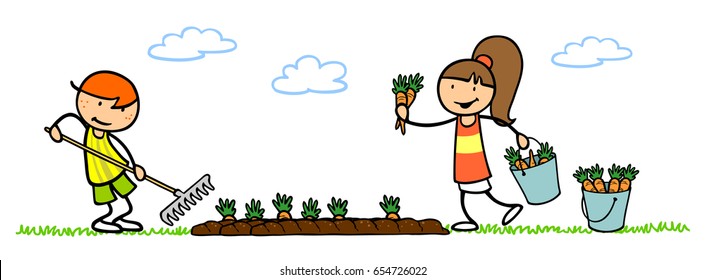 JEDILNIKJEDILNIKPONEDELJEK, 13.5.2024PONEDELJEK, 13.5.2024ZAJTRKKoruzni kruh (gluten-pšenica), domači ribji namaz (laktoza, ribe, gor. seme), češnjev paradižnik, čajDOP. MALICASadje, vodaKOSILOZelenjavna mineštra (gluten-pšenica, jajca), kokosove kocke (gluten-pšenica, jajca, laktoza), kruh (gluten-pšenica), kompotPOP. MALICABIO hruška, kruh (gluten-pšenica)TOREK, 14.5.2024TOREK, 14.5.2024ZAJTRKBIO riž na mleku lokalne pridelave (laktoza), cimetov posip, kruh s semeni (gluten-pšenica)DOP. MALICASadje, vodaKOSILOPrežganka z jajcem (gluten-pšenica, jajca) puranji paprikaš (gluten-pšenica), bela polenta (gluten-pšenica), lečina in zelena solata s poromPOP. MALICAJagode lokalne pridelave, kruh (gluten-pšenica)SREDA, 15.5.2024SREDA, 15.5.2024ZAJTRKBIO bel kruh (gluten-pšenica), domači namaz z jagodami in skuto lokalne pridelave (laktoza), čajDOP. MALICASadje, vodaKOSILOBučna juha s fritati (gluten-pšenica, jajca), piščančji zrezki v špargljevi omaki (gluten-pšenica, laktoza), polnozrnati kuskus (gluten-pšenica), radič in čičerika z paprikoPOP. MALICABanana ČETRTEK, 16.5.2024ČETRTEK, 16.5.2024ZAJTRKOvsen kruh (gluten-pšenica-oves), posebna salama, BIO paprika, čajDOP. MALICASadje, vodaKOSILOZdrobova juha s korenčkom (gluten-pšenica), dušena govedina (gluten-pšenica, laktoza), gluhi štruklji (gluten-pšenica, jajca, laktoza), mešana solata z redkvicoPOP. MALICAJabolko   PETEK, 17.5.2024  PETEK, 17.5.2024ZAJTRKBorovničev žepek (gluten-pšenica, laktoza), bela kava z BIO mlekom (laktoza)DOP. MALICASadje, vodaKOSILOZelenjavna juha, čufti v paradižnikovi omaki (gluten-pšenica), pire krompir (laktoza), sadjePOP. MALICABIO riževi vaflji 